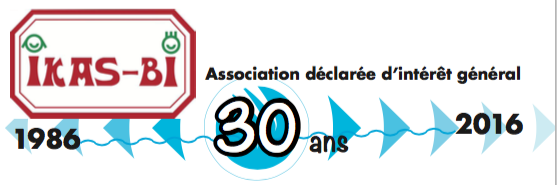 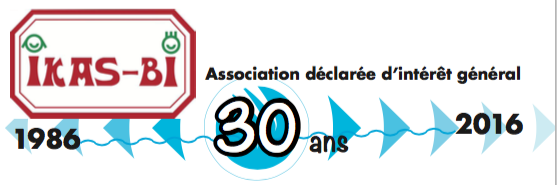 ADHÉRONS À IKAS-BI Responsable de l’enfant / Haurraren arduraduna :      NOM Prénom / Deitura Izena :      Adresse / Helbidea :     Code Postal :     Ville :     Tél.     Mail :     Ets scolaire fréquenté par votre / vos enfant(s) / Zure haurren eskola :     Classe/Maila :     1. J’adhère à IKAS-BI (Cotisation annuelle)	10 € 2. J’apporte mon soutien à IKAS-BI et je bénéficie d’une déduction fiscale correspondant à 66 % du montant versé (si votre foyer est imposable).		Exemple pour un don de :	30 €, coût réel : 10 € • 60 €, coût réel : 20 € • etc… Chèque	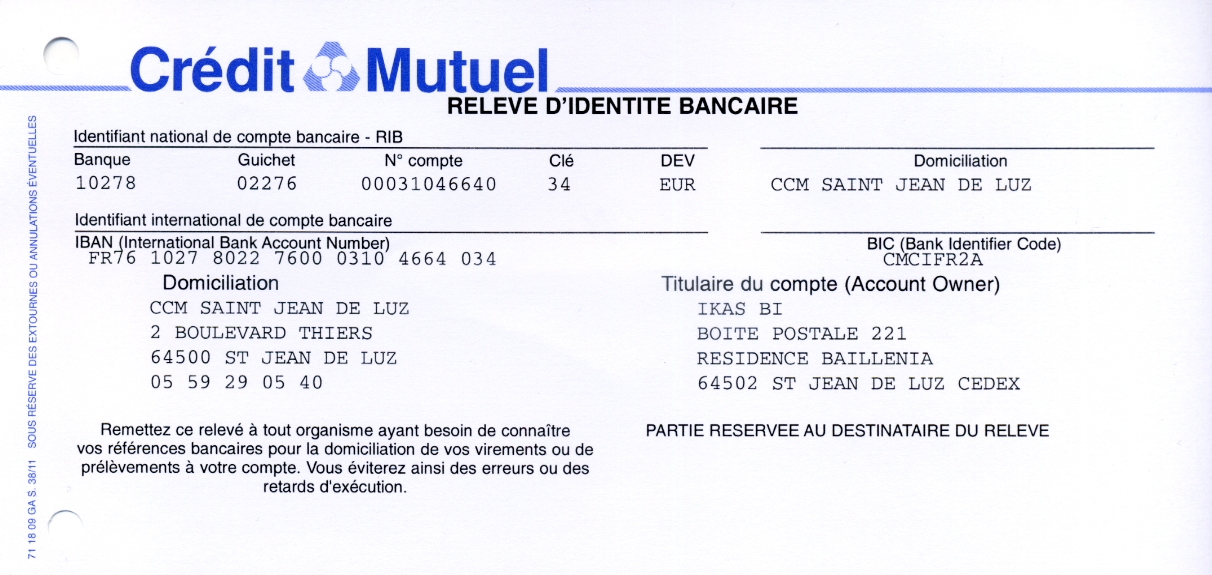 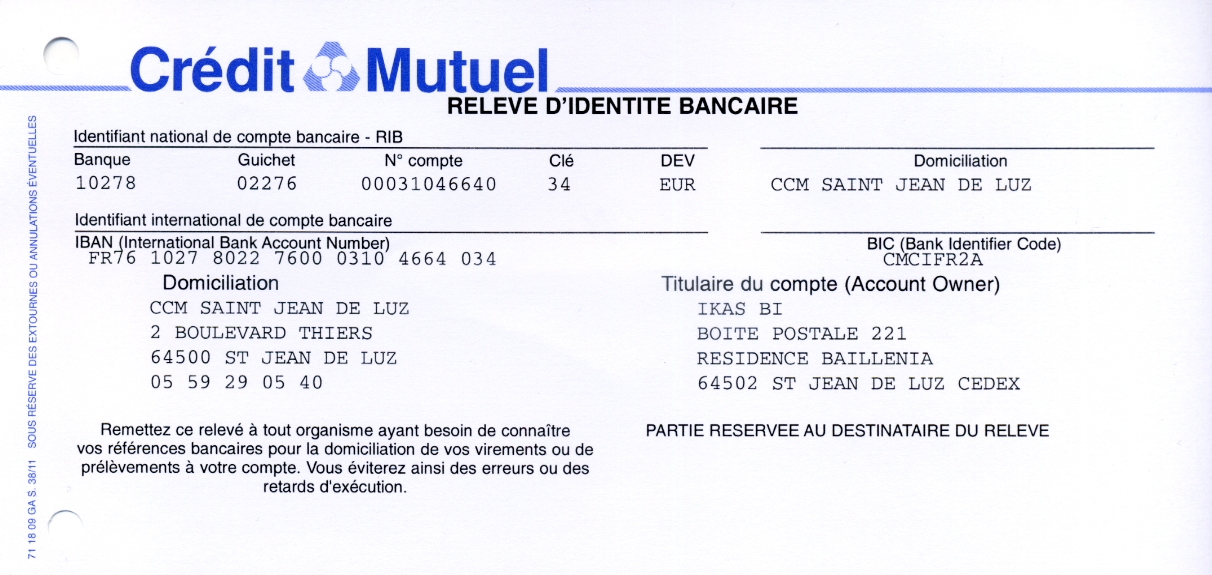  Espèce	Virement N Bulletin à remplir en ligne et à renvoyer avec le règlement par :
	- courrier à IKAS-BI • BP 221 - 64502 SAINT-JEAN-DE-LUZ	- mail à info@ikas-bi.com avec le virementFait à      le     